Hoofdstuk 1Politiek: het nemen van allerlei besluiten om het land te besturen.Democratie: een bestuursvorm waarbij de bevolking direct of indirect invloed uitoefent op de politieke besluitvorming. Referendum: kiesgerechtigde burgers mogen rechtstreeks stemmen over een politiek vraagstuk of wetsvoorstel. Indirecte democratie/parlementaire democratie: het volk kiest personen die voor hen beslissingen maken. (Nederland)Directe democratie: voor elke beslissing moet het volk stemmen (Athene)Politieke grondrechten van burgers:
- Alle Nederlanders vanaf 18 jaar hebben het recht om te kiezen en verkozen te worden.
- Iedereen mag een politieke partij of vereniging oprichten.
- Iedereen mag demonstreren of op een andere manier zijn mening uiten (recht van vrije meningsuiting)Politieke besluitvorming: 
- De regering en het parlement maken samen de wetten.
- Wetten gaan pas gelden als een meerderheid van het parlement daartoe besluit.Persvrijheid: Journalisten bepalen zelf waar ze over berichten en op welke manier ze dat doen. Ze hebben dus geen toestemming nodig van de overheid. Het idee hierachter is dat je als burger pas effectief invloed kan uitoefenen op de politiek als je beschikt over betrouwbare en onafhankelijke informatie. Dictatuur: wanneer alle macht in handen is van één persoon of kleine groep mensen. Fascisten: sterk nationalistisch en wijzen de democratie af. Liever kezen zij voor sterke leiders die zelfstandig besluiten nemen zonder naar de bevolking te luisteren. Religieuze dictatuur: als de machtsuitoefening volledig gebaseerd is op geloofsovertuiging. Militaire dictatuur: als het leger de macht heeft. Kenmerken dictatuur:
- een machtenscheiding ontbreekt
- de grondrechten worden niet gerespecteerd 
- er bestaat geen vrije pers
- oppositiepartijen zijn vaak verboden
- er is een grote politieke rol voor de militairen
- er is meestal spraken van verkiezingsfraude
- de regering kan snel en efficiënt besluiten nemen over zaken als werkgelegenheid, onderwijs en gezondheidszorg, want er is niet of nauwelijks oppositie. Censuur: overheidscontrole van de mediaTrias politica: 3 machten scheiding: wetgevende macht, uitvoerende macht en rechterlijke macht. Hoofdstuk 2Ideologie: Een samenhangend geheel van de denkbeelden over de mens en de gewenste inrichting van de samenleving. Een ideologie heeft standpunten over:
1. Waarden en normen
2. Sociaaleconomische verhoudingen. Hierin onderscheiden linkse en rechtse ideologieën zich. 						MiddenLiberalisme (belangrijke waarde: vrijheid):
- Economische vrijheid:
	- minder regels
	- vrijemarkteconomie	
	- lagere belastingen
- Persoonlijke vrijheid: 
      bijvoorbeeld ten aanzien van:
	- geloofs- en levensovertuiging
	- euthanasie
	- homohuwelijk
	- genotsmiddelenSocialisme (belangrijke waarde: gelijkwaardigheid):
- Ontstaan in de 19e eeuw als reactie op slechte werkomstandigheden.
- Communisten probeerden revoluties onder arbeid te ontketenen.
- Eerlijke verdeling van kennis, inkomen en macht. 
- Tegenwoordig sociaal democratie:
	Vrijemarkteconomie is wenselijk, maar wel met uitgebreide verzorgingsstaatConfessionalisme (belangrijke waarde: christelijk geloof):
- Confessie = geloofsovertuiging
- Tegenwoordig: christendemocraten
- Gespreide verantwoordelijkheid
- Rentmeesterschap
- Naastenliefde
- Maatschappelijk middenveld
- Gezin als hoeksteen van de samenleving
- Vaak in het politieke midden Populisme:
- Populisme is meer een stijl van politiek bedrijven dan een ideologie
- Populisten zeggen voor het volk op te komen en keren zich tegen de elite
- Vaak zijn de standpunten sterk nationalistisch	- Komt op voor de ‘gewone mensen’
	- Heeft afkeer van de gevestigde orde
	- Is niet ideologisch
	- Heeft vaak nationalistische standpuntenRentmeesterschap: mensen hebben de taak goed te zorgen voor de door God aan ons toevertrouwde aarde.Nationalisme: tegen immigratie en tegen inmenging van het buitenland in de nationale politiek en economie. Progressief: Vooruitstrevende politieke ideeën. Bv: homohuwelijk, abortus en klimaatdoelstellingenConservatief: Behoudende politieke ideeën. Vaker geen voorstander van veranderingen. Bv: sceptisch om meer macht aan de Europese Unie over te dragen. Hoofdstuk 3Actiegroepen: gericht op één doelstelling. Bv: Wakker Dier (dierenwelzijn) en ‘Pro-Life’(anti-abortus)Belangengroepen: Behartigt belangen van een groep mensen. Bv: ‘ANWB’ (weggebruikers) en ‘vakbond’ (werknemers)Politieke partij: Groep mensen met dezelfde ideeën over hoe de samenleving bestuurd moet worden. One-issuepartij: vertegenwoordigt één specifieke doelgroep of kijken vooral naar één aspect van de samenleving. Bv: 50-PLUS (ouderen) en Partij voor de Dieren (dierenwelzijn).Populistische partijen: komen vooral op voor de belangen van “de gewone mensen”. (Bv: PVV)Niet-democratische partijen: hebben standpunten die in staat zijn met de rechtsstaat. Functies politieke partijen:
- Integratiefunctie: samenbrengen van politieke wensen tot een samenhangend partijprogramma 
- Informatiefunctie: burgers informeren over maatschappelijke vraagstukken en hun standpunten
- Participatiefunctie: burgers actief laten deelnemen aan de politiek
- Selectiefunctie: geschikte mensen zoeken die een politieke functie kunnen vervullen
Zetels in de Tweede Kamer:Hoofdstuk 4In Nederland zijn er verkiezingen voor:
- het Europese Parlement
- de Tweede Kamer
- Provinciale Staten
- de Waterschappen
- de gemeenteraad
                              Actief  vanaf je 18e mag je stemmen
Kiesrecht
		 Passief  vanaf je 18e mag je je verkiesbaar stellen Lijsttrekker: nummer één op de lijst. Hij of zij verwoordt tijdens de verkiezingscampagne in de debatten de standpunten van de partij. De lijsttrekker is het gezicht van de partij en je ziet hem of haar het meest op tv. Spindoctors: communicatiedeskundigen die kandidaten adviseren over een zo positief mogelijk imago. Zwevende kiezers: kiezers die niet bij elke verkiezing op dezelfde partij stemmenRol van media: media spelen een grote rol in de verkiezingscampagne. Denk aan:
- Tv-debatten
- Talkshows en amusementsprogramma’s 
- sociale media zoals Twitter en FacebookMediacratie: democratie waarin media een grote rol spelen in de politiek. Opiniepeilingen: tussentijdse peilingen over de verwachte uitslag. De voornaamste redenen om op een partij te stemmen:
- de standpunten van de partij komen overeen met jouw ideeën
- de partij let goed op jouw belangen
- je stemt strategisch: je kijkt welke partij kans maakt om in de regering te komen
- De lijsttrekker spreekt je aan Stemmen in Nederland:
- In Nederland stem je op een persoon, niet op een partij. 
- De meeste kiezers stemmen op de lijsttrekker.
- Sommigen kiezen bewust voor een andere kandidaat.
- Door voorkeursstemmen kan een kandidaat die laag op de lijst staat toch in de Tweede Kamer komen. Evenredige vertegenwoordiging: alle uitgebrachte stemmen worden verdeeld over het totale aantal zetels. 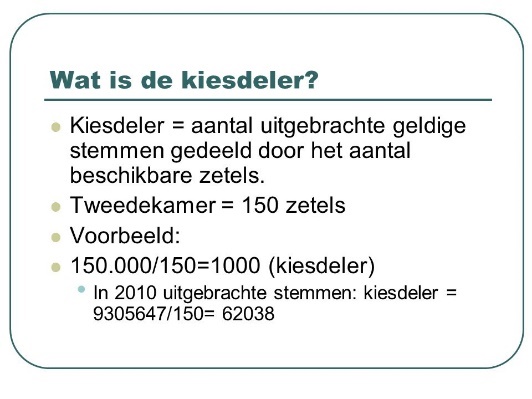 Kiesdeler: het aantal stemmen dat je nodig hebt voor één zetelHoofdstuk 5Regering: Koning en ministersKabinet: Ministers en staatssecretarissen		Regering			KabinetPartijen die de regering willen gaan vormen moeten:
- het eens zijn over toekomstig beleid
- de steun hebben van de meerderheid (minimaal 76 zetels) in de Tweede KamerTrias Politica
			Legt verantwoording afWetgevende macht			uitvoerende macht			rechtelijke macht	Regering.			               Regering				rechters
						(ministers)										Controleren	Controleren                Burgers kiezenDe fasen van de vorming van de regering:1. De informatiefase
De Tweede Kamer kiest een informateur die onderzoekt welke partijen samen een meerderheid hebben en willen samenwerken en daarmee een coalitie vormen.
Coalitie: een samenwerkingsverband van twee of meer partijen. 
Oppositie: Partijen die niet in het kabinet zitten
De coalitiepartijen stellen een regeerakkoord op met daarin de plannen voor de komende jaren. 2. De formatiefase
- De formateur (meestal ook de toekomstige minister-president) zoekt naar geschikte ministers en staatssecretarissen. 
- Het aantal zetels dat een regeringspartij in de Tweede Kamer heeft, bepaalt vaak het aantal kabinetsleden dat een partij mag leveren. Constitutionele monarchie: Een staatsvorm waarin de taken en bevoegdheden van het staatshoofd zijn vastgelegd. Belangrijke taken van de koning(in):
- Handtekening plaatsen onder wetten
- De troonrede voorlezen tijdens Prinsjesdag
- Ministers en staatssecretarissen benomen
- Zich laten informeren over het beleid door de minister-president  hoeveel invloed?Premier: minister-president. Hij leidt het kabinet (ministers + staatssecretarissen)Taken van het kabinet: 
- het opstellen van wetsvoorstellen
- het uitvoeren van eenmaal aangenomen wetten
- leidinggeven aan de ambtenaren van hun ministerie
- het jaarlijks opstellen van de rijksbegroting en deze aanbieden aan het parlement (Eerste + Tweede Kamer)Prinsjesdag:
- jaarlijks op de derde dinsdag in september
- Troonrede met daarin de plannen voor het komende jaar uitgelegd
- Minister van Financiën biedt Tweede Kamer de Miljoenennota (Rijksbegroting) aan. Ministers en staatssecretarissen:
- een minister heeft een eigen beleidsterrein en (meestal) een eigen ministerie
- een staatssecretaris neemt een deel van het beleidsterrein van de minister op zich
- minister zonder portefeuille: minister die geen eigen ministerie heeftMinisteriële verantwoordelijkheid: 
De koning is onschendbaar  Kabinet is verantwoordelijk voor gedragingen van het Koninklijk Huis. Politieke verantwoordelijkheid: Het Kabinet draagt verantwoordelijkheid voor de inhoud en uitvoering van wetten. Daarmee voor hun ambtenaren en voorgaande bestuurders. Een kabinetscrisis kan ontstaan als:
- kabinetsleden het structureel onderling niet eens zijn
- De Tweede kamer zijn steun opzegt
Vervroegde verkiezingen	
Demissionair kabinet: oude kabinet blijft zitten, maar heeft geen eigen missie meer. Hoofdstuk 6Parlementaire democratie: de bevolking kiest volksvertegenwoordigers. Staten-Generaal: de Eerste (75 leden) en Tweede (150 leden) Kamer samenSenaat: Eerste Kamer Fractie: de groep volksvertegenwoordigers van een politieke partij in een gekozen orgaan.Regeringsfractie: Fracties van partijen die in de regering zitten.Oppositiefractie: Fracties van partijen die niet in de regering zitten.Verhouding regering en parlement:
- De regering regeert en het parlement controleert. De trias politica is in Nederland niet strikt doorgevoerd, want ministers hebben zowel wetgevende als uitvoerende macht. De wetgevende macht delen ze met het parlement: de meeste wetsvoorstellen worden ingediend door ministers en het parlement stemt er uiteindelijk over. De uitvoerende macht is wel alleen in handen van de ministers. Zij bepalen hóe wetten worden uitgevoerd en nemen daar dagelijks besluiten over. 
- Het parlement vervult twee belangrijke taken:
	- (Mede)wetgeving
	- controle van de ministersRechten van het parlement:Wetgevende taak:Controlerende taak:Politieke cultuur: de manier waarop politici met elkaar omgaan. Poldermodel: de Nederlandse politieke cultuur staat bekend om de bereidheid van partijen om samen te werken en compromissen te sluiten. Dit noemen we het poldermodel. Koning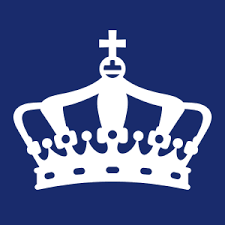 	Kabinetsformatie	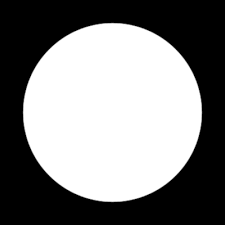 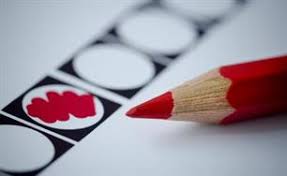 	= indirect gekozen                                                                      	
	= benoemd                                                                                           = dagelijks bestuur
	= direct gekozen                                                                                                                                                                           = parlementLinksRechtsEen actieve overheidEen passieve overheidEerlijke verdeling van inkomenLage belastingenEen uitgebreide verzorgingsstaatMensen hebben een eigen verantwoordelijkheidGelijke kansenEconomische vrijheidLinksMiddenRechtssocialismeConfessionalismeLiberalismeGelijkwaardigheidGeloofsovertuigingVrijheidActieve overheidPassieve overheidHoge belastingLage belastingVerzorgingsstaatNachtwakersstaatProgressiefConservatiefGroen-LinksChristenUnieVVDSPD66SGPPartij van de Dieren50-PLUSFVDPvdACDADenkPVVVVD33PVV20CDA19D6619Groen-Links14SP14PvdA9ChristenUnie5Partij voor de Dieren550-PLUS4SGP3DENK3FvD2RechtUitlegStemrechtStemmen over wetsontwerpenBudgetrechtRecht om de rijksbegroting goed of af te keurenRecht van initiatiefRecht om zelf wetsontwerpen in te dienen. Dit recht geldt enkel voor de Tweede Kamer. Recht van amendementRecht om wijzigingen in een wetsontwerp aan te brengen. Dit recht geldt enkel voor de Tweede Kamer. RechtUitlegRecht om vragen te stellenKamerleden mogen schriftelijk of in de Kamer vragen stellen aan het kabinet.Recht van interpellatieKamerleden mogen een minister met spoed naar de Tweede Kamer laten komen. Parlementaire enquêteKamerleden mogen een onderzoek starten naar een onderdeel van het regeringsbeleidMotierechtDoor het aannemen van een motie verzoekt de Kamer een minister om haar beleid te veranderenMotie van afkeuringDe Kamer keurt het beleid van de minister afMotie van wantrouwenDe Kamer zegt het vertrouwen in een minister op, die vervolgens móet opstappen. 